CURED AND SALTED MEAT ASSORTMENT, CHEESES AND DUCK FOIE                          TASTING PLATE      PORTIONCHACINAS, SALAZONES, QUESOS Y FOIEACORN FED IBERIAN CURED HAM - Jamón Ibérico de bellota curado	€16,50	€25,50CURED BEEF (LIGHTLY SMOKED) - Cecina de buey (ligeramente ahumada)	€14,00	€18,50SALTED CANTABRIAN ANCHOVIES. (6 UNITS) - Anchoas del Cantábrico en salazón (6 Uds.)	€19,50ASTURIAN FARMHOUSE CHEESE PLATTER, TO SHARE	€15,50Tabla de quesos artesanos de Asturias, para compartir.HOME-MADE DUCK FOIE GRAS TERRINE WITH RED BERRIES PRESERVE	€16,50	€23,00Terrina de foie de pato hecho en casa con confitura de frutos rojos.HOME-MADE ESCABECHES / ESCABECHES DE LA CASAHOME-MARINATED TUNA WITH SHALLOTS AND BLACK PEPPER	€18,00Bonito escabechado con chalotas y pimienta negra.MARINATED SARDINES ON LAUREL SCENT / Parrochas escabechadas al laurel	€14,00FRIED DISHES IN VIRGIN OLIVE OIL / FRITOS EN ACEITE DE OLIVAASSORTED HOME-MADE CROQUETTES - Croquetas artesanas variadas	€13,80INSTANTLY READY-MADE COD FRITTERS - Buñuelos de bacalao elaborados al momento	€16,50FRIED HOOKED BABY SQUID - Chipironcitos de anzuelo fritos	€18,50OCTOPUS DISHES / PLATOS DE PULPOBRAISED OCTOPUS WITH MILD AIOLI - Pulpo a la brasa con Alioli suave	€19,50OCTOPUS WITH PAPRIKA OIL SERVED WITH BOILED POTATOES	€19,50Pulpo de pedrero al aceite de pimentón con patata hervida.FRESHLY FREE-RANGE EGGS DISHES / CON LOS MEJORES HUEVOS CAMPEROSASTURIAN-STYLE COUNTRY OMELETTE - Tortilla paisana típica de Asturias	€14,75POTATOES AND FREE-RANGE EGGS FRIED IN VIRGIN OLIVE OIL AND JABUGO HAM	€19,50Huevos estrellados con patatinas e ibérico.SALADS AND VEGETABLES / ENSALADAS Y VERDURASRUSSIAN SALAD WITH CANTABRIAN TUNA FISH - Ensaladilla rusa de bonito del Cantábrico	€13,50THE BEST SEASONAL TOMATOES WITH FRESHLY SPRING ONION AND TUNA	€16,50El mejor tomate de campaña con cebolleta y bonito.BURRATINA WITH SUN-DRIED TOMATOES AND BASIL AND PINE NUT EMULSION	€16,50Burratina con tomate deshidratado, emulsión de albahaca y piñones.GRILLED WILD ASPARAGUS WITH ROMESCO SAUCE  - Parrillada de espárragos trigueros con su Romesco	€15,50TRADITIONAL STEWS / GUISOS TRADICIONALESBROAD BEANS WITH PORK EAR - Fabes con oreja	€9,50	€14,50BROAD BEANS WITH CLAMS AND BLACK-BELLIED MONKFISH - Fabes con almejas y pixín 	€13,50	€19,00BEEF STEW WITH BABY POTATOES - Estofado de vacuno mayor con patatines	€12,50	€18,00BULL'S TAIL STEWED IN RED WINE - Rabo de toro guisado al vino tinto	€14,00	€19,50OUR RICE (2 PEOPLE MINIMUM) PORTIONNUESTROS ARROCES SON ÚNICOS (MÍN. 2 P.) PRECIO POR PERS.COUNTRY-STYLE RICE STEW - Caldereta de arroz campero	€21,50MARINIÈRE RICE WITH PEELED SHELLFISH, SO YOU DON'T STAIN YOURSELF	€23,50Caldereta de arroz marinero limpio, para no mancharse.LINE-CAUGHT FISH / PESCADOS DE ANZUELO                           RED TUNA TARTARE WITH AVOCADO AND WAKAME SEAWEED	€23,00Tartar de atún rojo con aguacate y alga wakameGRILLED HOOKED BABY SQUID WITH AJILI MOJILI SAUCE (OIL OF GARLIC AND PEPPER)	€19,50Chipirones de anzuelo a la parrilla y su Ajili-Mojili.BATTERED HAKE LOIN IN RICE FLOUR BATTER - Lomos de merluza rebozados en harina de arroz	€19,50BLACK-BELLIED MONKFISH LOIN IN BATTER - Lomitos de pixín de tripa negra albardados	€21,00HAKE STUFFED WITH SPIDER CRAB IN KING PRAWNS SAUCE	€24,50Merluza rellena de centollo en salsa de carabineros.GRILLED SEA BASS WITH TOMATO CASSE AND MILD PESTO	€24,50Lubina a la parrilla con tomate casse al pesto suave.WILD SOLE GRILLED IN ITS SKIN (400 Grs.) - Lenguado salvaje a la parrilla con su piel (400 Grs.)	€28,50GRILLED ALMADRABA NET-CAUGHT TUNA / Atún de almadraba a la parrilla.	€24,50LINE-CAUGHT FISH WITH A LIGHT BILBAINA SAUCEPESCADOS AL CARBÓN DE ENCINA CON SU BILBAÍNA SUAVENAPE OF FRESH HAKE - Cogote de merluza de pincho	€22,50BARBECUED BLACK-BELLIED MONKFISH (MINIMUM 2 PEOPE, PRICE PER PERSON)	€23,50Rape de tripa negra a las brasas (Mínimo 2 personas) Precio por persona.CHAR-GRILLED TURBOT (MINIMUM 2 PEOPE, PRICE PER PERSON)	€27,50Rodaballo a la brasa (Mínimo 2 personas) Precio por persona.MEAT FROM OUR COOKING GRILL                                                                           TASTING PLATE      PORTIONLAS CARNES DE NUESTRA PARRILLARED MEATS / CARNES ROJASGRILLED BEEF RIB STEAK (MINIMUM 2 PEOPLE, PRICE PER PERSON)	€26,00Chuletón de carne roja al carbón (Mínimo 2 personas, precio por persona)BARBECUED SIRLOIN - Entrecot de vaca madura a la parrilla	€23,50CANTABRIAN-STYLE BEEFBURGERS- Hamburguesa de carne roja asturiana	€16,80(RED MEAT WITH VIDIAGO CHEESE, ROCKET, SUN-DRIED TOMATOES IN OLD-FASHIONED MUSTARD, ACCOMPANIED BY PAPRIKA POTATOES CONE)(Carne roja, queso Vidiago, rúcula y tomate deshidratado en salsa de mostaza antigua, servida con de cucurucho de patatas al pimentón de la Vera)"LA LEÑERA" BEEF FILLET STEAK / LOS SOLOMILLOS DE "LA LEÑERA"VEAL FILLET SAUTÉED WITH TOASTED GARLIC - Salteado de solomillo a los ajos tostados	€19,50OUR CLASSIC, CHAR-GRILLED BEEF FILLET WITH MALDON SEA SALT	€24,50El clásico, solomillo de buey a las brasas con sal MaldónVEAL STEAK WITH CABRALES CHEESE SAUCE - Tronco de solomillo al Cabrales	€24,50GRILLED SIRLOIN STEAK WITH FRESH DUCK FOIE GRAS IN PORT WINE REDUCTION	€26,00Solomillo con foie fresco y reducción de OportoLAMB / CORDEROBRAISED LAMB'S KIDNEYS - Riñoncitos de cordero lechal a la brasa	€18,50SUCKLING LAMB SWEETBREADS SAUTÉED WITH SPRING GARLIC - Mollejitas de lechal salteadas con ajos tiernos	€19,50BARBECUED BABY LAMB CHOPS (6 UNITS) - Chuletitas de lechal al carbón (6 Unidades)	€19,50DISHES PREPARED WITHOUT GRILL / FUERA DE BRASABEEF FILLET STEAK TARTAR (PREPARED AT THE TABLE) – Steak tartar de solomillo al momento	€16,00	€22,50ASTURIAN-STYLE “CACHOPO” (BATTERED AND STUFFED BEEF STEAK) WITH VIDIAGO CHEESE AND IBERICO HAM	€23,50Cachopo de carne roja con queso Vidiago y jamón ibérico.HOMEMADE BREAD / Panes artesanos…..2,50€ASK ABOUT DAILY SPECIALSPregunte por nuestros platos del díaAll our dishes are available to take away and cost 5% less than the menu price.Todos nuestros productos se preparan para llevar con un 5% de descuento sobre precio de carta.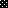 